Муниципальное бюджетное дошкольное образовательное учреждение «Детский сад № 37 «Журавлик» города Евпатории Республики Крым»Сценарий спортивного досуга в средней группе «В гостях у Карлсона»                                                                   Подготовил: инструктор по                                                                                                   физкультуре Урюпин Е.Е.2017 годЦель: Укреплять здоровье детей, поддерживать позитивное эмоциональное состояние во время двигательной деятельности.Способствовать развитию двигательных, слуховых, зрительных функций, развития и коррекции двигательных качеств.Развивать уверенность в себе.Воспитывать интерес к спорту, заинтересованность, чувство дружбы и коллективизма.Оборудование: обручи, флажки, мячи.Герои: Ведущий, КарлсонВедущий: Начинаем осенний праздник! Если хочешь стать умелым, ловким, быстрым, сильным, смелым. Никогда не унывай. В цель мячами попадай, быстро бегай, не ленись. Сильным ловким становись! Ребята слышите к нам кто-то спешит?     с криком, шумом выбегает Карлсон.Карлсон: подождите опоздал! Ой, ой! Опоздал! (достает подушку, ложиться на нее, обвязывает голову полотенцем)Ведущий: Карлсон ты что разлегся? Вставай! У нас тут спортивный праздник, а ты лежишь!Карлсон: Опоздал! Я так спешил, торопился, и, наверное, заболел! И никто меня теперь не вылечит.Ведущий: Ребята, что же делать? Я, наверное, знаю. Карлсону поможет банка с вареньем.П/игра «передай банку с вареньем» (стоя в кругу дети передают под музыку банку, последний игрок вручает банку Карлсону)Карлсон: Ой! Полегче стало!Ведущий: Что же делать, как помочь КарлсонуДети: советуют.Ведущий: А скажи-ка, Карлсон нам. Чем ты занят по утрам.Карлсон: Я, ребята, дома сплю,До полудня я храплю.Ведущий: расскажи нам по порядку,часто делаешь зарядку?Спортом занимаешься. Водой обливаешься.Карлсон: Нет! Зарядке, ребята,Я не делал никогда!Закаляться?Страшно братцыВедь холодная вода!Может средство есть такое,Чтобы сильным, ловким стать,От других не отставать?Ведущий: Ребята, что же нужно делать, чтобы, сильным быть и смелым.Дети: Зарядку делать…Ведущий: есть такое средство, есть!Утром долго не валяться,Физкультурой заниматься!Бегать, прыгать и скакать, душ холодный принимать!Карлсон: У-у-у (чешет затылок)Ведущий: ребята вставайте в круг научим Карлсона выполнять упражнения «У всех своя зарядка»Карлсон выполняет движения вместе с детьмиВедущий: неважно получаетсяНо Карлсон так старается!Как следует поучитсяИ всему научится!Карлсон: Да, ребята теперь я буду всегда выполнять утреннею гимнастику.Ведущий: А скажи, Карлсон, зачем тебе такие большие мячи?Карлсон: А, это не случайно, я захватил их с крыши на всякий случай, я научился быстро их перекатывать. Хотите посмотреть, как у меня получается? (показывает) А вот интересно, у ребят так получиться.Конкурс: Перекатывание большого мяча (парами соревнуются до флажка и обратно)
Карлсон достает цветы из сумки обращается к ведущемуКарлсон: Это вамВедущий: спасибо Карлсон, а давайте поиграем в игру с обручами. Дети бегают под музыку по залу, музыка заканчивается дети занимают свой обручВедущий: Ну, ребята, тренировку провели вы очень ловко, получайте-ка награду (достает большую конфету)Карлсон: Ой, какие вкусные призы.Ведущий: Ребята давайте поиграем с Карлсоном в прятки, спрячем от него конфету.Игра «У кого конфета»Карлсон находит конфету:Я буду закаляться,Зарядкой заниматься!И ловким чемпионом я выросту друзья!Угощает всех конфетами, прощается с детьми.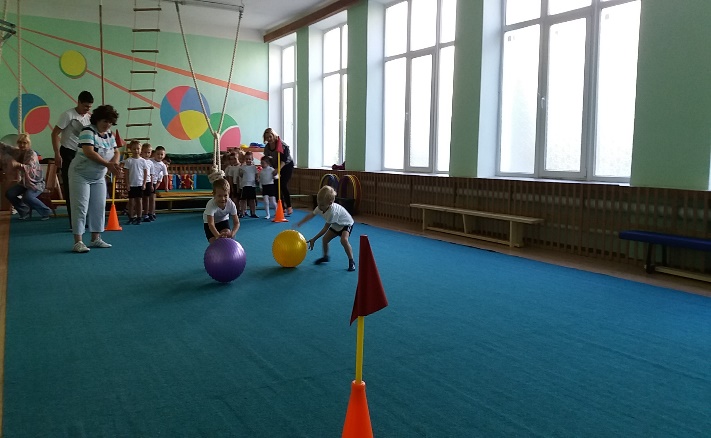 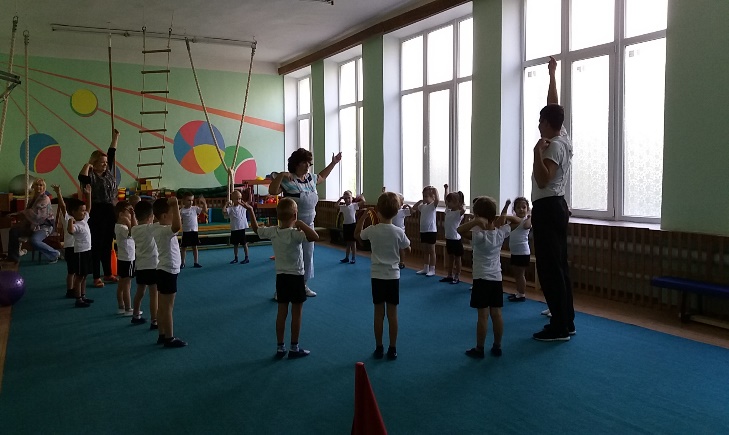 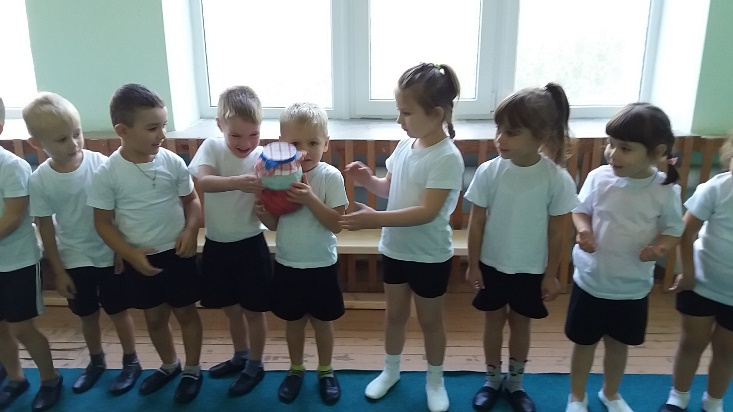 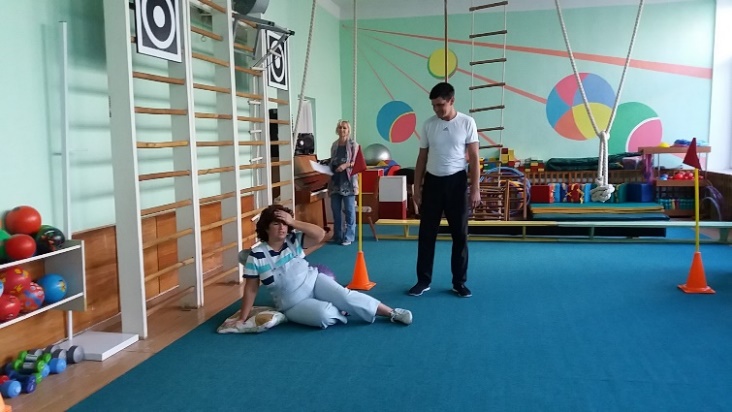 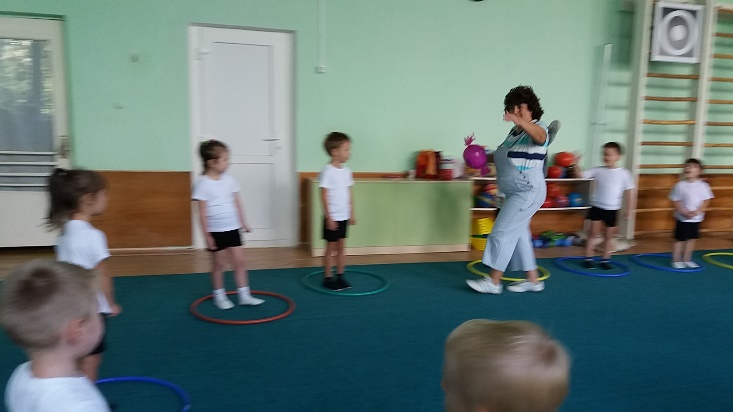 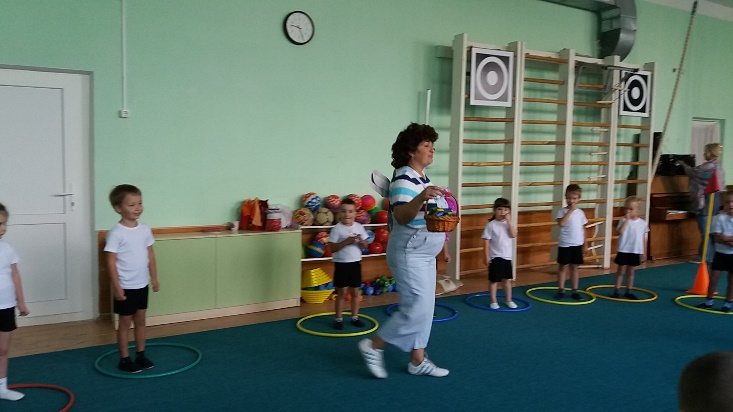 